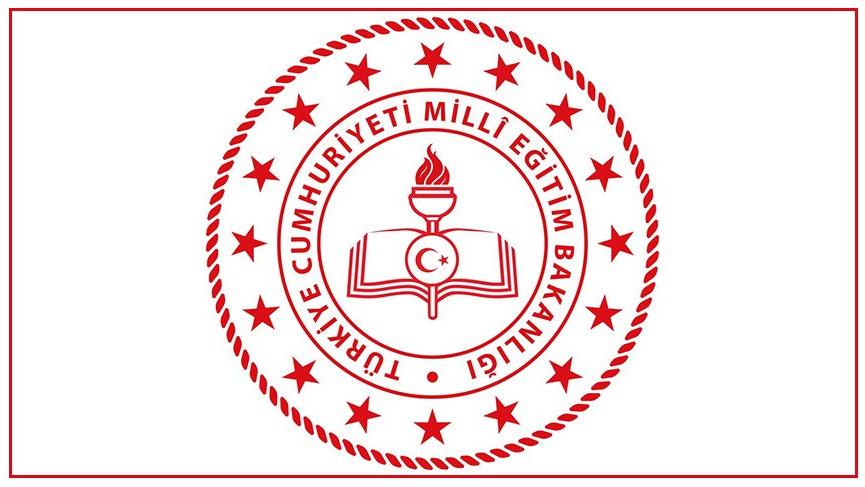 T.C.YAKUTİYE KAYMAKAMLIĞIYakutiye İlçe Milli Eğitim MüdürlüğüÇiftlik Şehit Bülent Karataş İlkokulu2019 - 2023DÖNEMİSTRATEJİK PLANI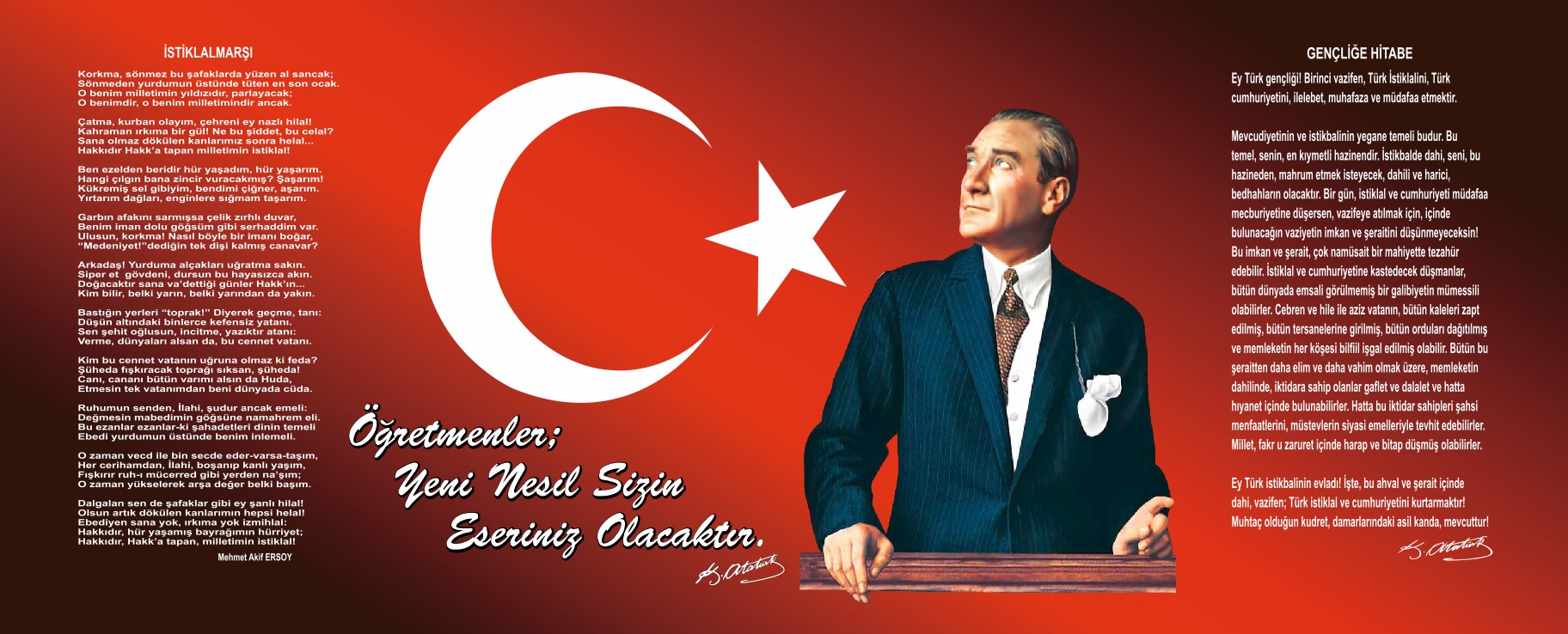 SUNUŞOkulumuz misyon, vizyon ve stratejik planı ile daha iyi bir eğitim seviyesine ulaşması düşüncesiyle sürekli yenilenmeyi ve kalite kültürünü kendisine ilke edinmeyi amaçlamaktadır.Kalite kültürü oluşturmak için eğitim ve öğretim başta olmak üzere insan kaynakları ve kurumsallaşma, sosyal faaliyetler, alt yapı, toplumla ilişkiler ve kurumlar arası ilişkileri kapsayan 2019-2023 stratejik planı hazırlanmıştır.Çiftlik Şehit Bülent Karataş İlkokulu olarak en büyük amacımız yalnızca ortaokula öğrenciler yetiştirmek değil, girdikleri her türlü ortamda çevresindekilere ışık tutan, hayata hazır, hayatı aydınlatan, bizleri daha da ileriye götürecek gençler yetiştirmektir. İdare ve öğretmen kadrosuyla bizler çağa ayak uydurmuş, yeniliklere açık, Türkiye Cumhuriyetini daha da yükseltecek gençler yetiştirmeyi ilke edinmiş bulunmaktayız.Bu nedenle; Çiftlik Şehit Bülent Karataş İlkokulu stratejik planlama çalışmasına önce durum tespiti, yani okulun SWOT analizi yapılarak başlanmıştır. SWOT analizi tüm idari personelin ve öğretmenlerin katılımıyla uzun süren bir çalışma sonucu ilk şeklini almış, varılan genel sonuçların sadeleştirilmesi ise okul yönetimi ile öğretmenlerden oluşan kurul tarafından yapılmıştır. Daha sonra SWOT sonuçlarına göre stratejik planlama aşamasına geçilmiştir. Bu süreçte okulun amaçları, hedefleri, hedeflere ulaşmak için gerekli stratejiler, eylem planı ve sonuçta başarı veya başarısızlığın göstergeleri ortaya konulmuştur. Denilebilir ki SWOT analizi bir kilometre taşıdır okulumuzun bugünkü resmidir ve stratejik planlama ise bugünden yarına nasıl hazırlanmamız gerektiğine dair kalıcı bir belgedir.Stratejik Plan' da belirlenen hedeflerimizi ne ölçüde gerçekleştirdiğimiz, plan dönemi içindeki her yıl sonunda gözden geçirilecek ve gereken revizyonlar yapılacaktır.Çiftlik Şehit Bülent Karataş İlkokulu Stratejik Planı (2019-2023)’de belirtilen amaç ve hedeflere ulaşmamızın okulumuzun gelişme ve kurumsallaşma süreçlerine önemli katkılar sağlayacağına inanmaktayız                                                                                                                                       Süleyman OFLAZ                                                                                                                      Okul Müdürü                  EKLER2019-2023 dönemi stratejik plan hazırlanması süreci Üst Kurul ve Stratejik Plan Ekibinin oluşturulması ile başlamıştır. Ekip tarafından oluşturulan çalışma takvimi kapsamında ilk aşamada durum analizi çalışmaları yapılmış ve durum analizi aşamasında paydaşlarımızın plan sürecine aktif katılımını sağlamak üzere paydaş anketi, toplantı ve görüşmeler yapılmıştır. Durum analizinin ardından geleceğe yönelim bölümüne geçilerek okulumuzun amaç, hedef, gösterge ve eylemleri belirlenmiştir. Çalışmaları yürüten ekip ve kurul bilgileri altta verilmiştir.STRATEJİK PLAN ÜST KURULU VE STRATEJİK PLAN EKİBİOkulun Kısa Tanıtımı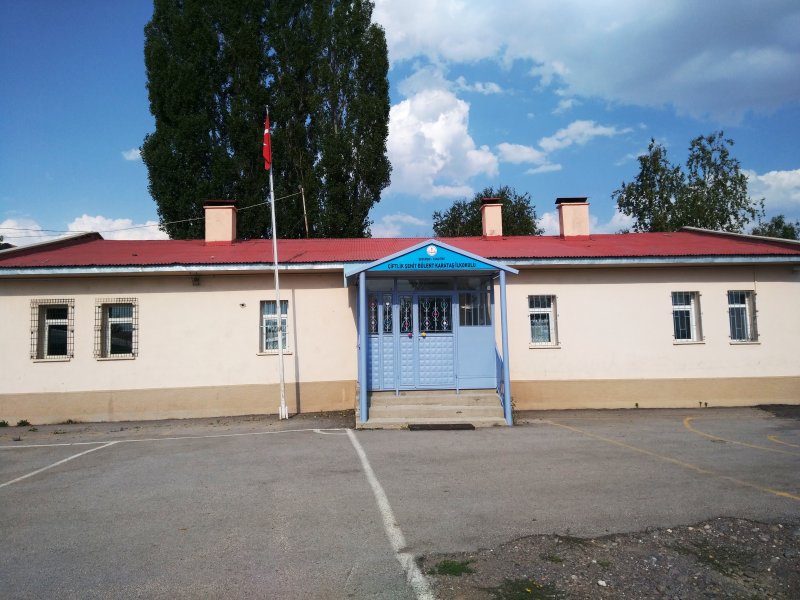 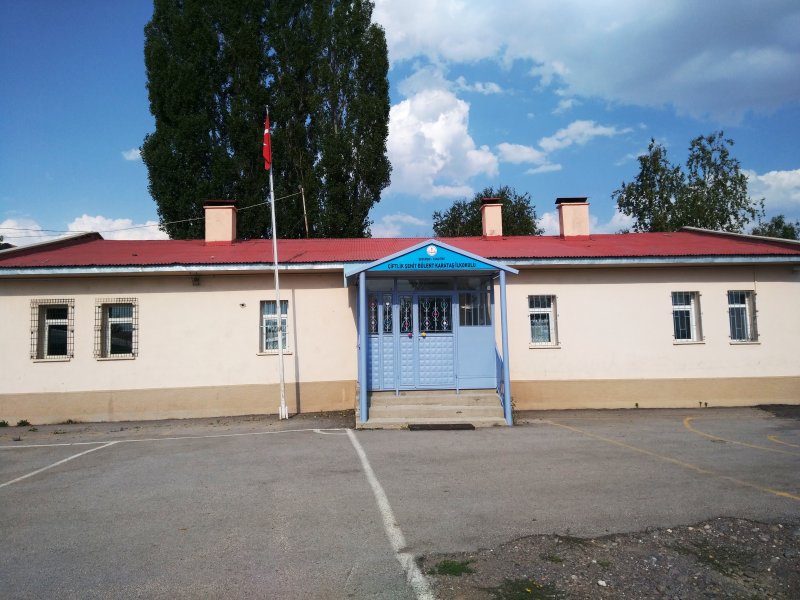 ÇİFTLİK ŞEHİT BÜLENT KARATAŞ İLKOKULUOkulun Mevcut Durumu: Temel İstatistiklerOkul KünyesiOkulumuzun temel girdilerine ilişkin bilgiler altta yer alan okul künyesine ilişkin tabloda yer almaktadır.Temel Bilgiler Tablosu- Okul Künyesi Çalışan BilgileriOkulumuzun çalışanlarına ilişkin bilgiler altta yer alan tabloda belirtilmiştir.Çalışan Bilgileri TablosuOkulumuz Bina ve Alanları	Okulumuzun binası ile açık ve kapalı alanlarına ilişkin temel bilgiler altta yer almaktadır.Okul Yerleşkesine İlişkin Bilgiler Sınıf ve Öğrenci Bilgileri	Okulumuzda yer alan sınıfların öğrenci sayıları alttaki tabloda verilmiştir.Donanım ve Teknolojik KaynaklarımızTeknolojik kaynaklar başta olmak üzere okulumuzda bulunan çalışır durumdaki donanım malzemesine ilişkin bilgiye alttaki tabloda yer verilmiştir.Teknolojik Kaynaklar TablosuGelir ve Gider BilgisiOkulumuzun genel bütçe ödenekleri, okul aile birliği gelirleri ve diğer katkılarda dâhil olmak üzere gelir ve giderlerine ilişkin son iki yıl gerçekleşme bilgileri alttaki tabloda verilmiştir.PAYDAŞ ANALİZİKurumumuzun temel paydaşları öğrenci, veli ve öğretmen olmakla birlikte eğitimin dışsal etkisi nedeniyle okul çevresinde etkileşim içinde olunan paydaş kitlesi bulunmaktadır. Paydaşlarımızın görüşleri anket, toplantı, dilek ve istek kutuları, elektronik ortamda iletilen önerilerde dâhil olmak üzere çeşitli yöntemlerle sürekli olarak alınmaktadır.Paydaş anketlerine ilişkin ortaya çıkan temel sonuçlara altta yer verilmiştir : GZFT (Güçlü, Zayıf, Fırsat, Tehdit) Analizi Okulumuzun temel istatistiklerinde verilen okul künyesi, çalışan bilgileri, bina bilgileri, teknolojik kaynak bilgileri ve gelir gider bilgileri ile paydaş anketleri sonucunda ortaya çıkan sorun ve gelişime açık alanlar iç ve dış faktör olarak değerlendirilerek GZFT tablosunda belirtilmiştir. Dolayısıyla olguyu belirten istatistikler ile algıyı ölçen anketlerden çıkan sonuçlar tek bir analizde birleştirilmiştir.Kurumun güçlü ve zayıf yönleri donanım, malzeme, çalışan, iş yapma becerisi, kurumsal iletişim gibi çok çeşitli alanlarda kendisinden kaynaklı olan güçlülükleri ve zayıflıkları ifade etmektedir ve ayrımda temel olarak okul müdürü/müdürlüğü kapsamından bakılarak iç faktör ve dış faktör ayrımı yapılmıştır. İçsel Faktörler Güçlü YönlerZayıf YönlerDışsal Faktörler FırsatlarTehditlerGELİŞİM VE SORUN ALANLARIMIZ 1.TEMA: EĞİTİM VE ÖĞRETİME ERİŞİM1  Okula devamsızlığı en düşük seviyeye indirmek2  Okula uyum oryantasyonu hızlandırmak artırmak3  Özel eğitime ihtiyacı olan öğrencilerin seviyelerine uygun üst düzeyde eğitim aldırmak.	4  Hayat boyu öğrenme kapsamında velilerin ihtiyaçlarına göre kurslar düzenlemek.	2.TEMA: EĞİTİM VE ÖĞRETİMDE KALİTE1 Akademik başarıyı artırmak2 Sosyal kültürel ve fiziksel gelişimi artırmak3 Öğretim yöntemlerini geliştirmek öğrencilere uyarlamak4 Ders araç gereçlerindeki eksiklikleri tamamlamak ihtiyaçları karşılamak.3.TEMA: KURUMSAL KAPASİTE1 Kurumsal iletişimi ve yönetimi paydaşlarla daha üst düzeye çıkarmak	2 Bina yetersiz sınıf ve öğretmenler odası ihtiyacını giderebilmek3 Okul ve öğrenci temizlik ve hijyenini artırmak4 İş güvenliği ve okul güvenliği konusunda bulunan sorunları imkanlar dahilinde azaltmak.MİSYONUMUZVİZYONUMUZTEMEL DEĞERLER VE İLKELERİMİZTEMALARStratejik Amaç 1Kayıt bölgemizde yer alan çocukların okullaşma oranlarını artıran, öğrencilerin uyum ve devamsızlık sorunlarını gideren etkin bir yönetim yapısı kurulacaktır, özel eğitime ihtiyacı olan birey olursa okulu uygun hale getirmek. Çağın gerektirdiği ve bireylerin ihtiyaç duyduğu kişisel, sosyal, mesleki bilgi, beceri ve donanımı sağlayıcı eğitim-öğretim ortamlarına erişim ve devamın sağlanması. Stratejik Hedef 1Okul öncesi eğitimde katılım ve tamamlama oranlarını yükseltmek. Eğitim- öğretim sürecinin dışında kalmış tüm bireylerin tespit edilerek eğitim-öğretim ortamına erişmelerini sağlamak, öğrencilerin uyum ve devamsızlık sorunlarını çözmek, özel eğitime ihtiyacı olan öğrenci olursa okulu uygun hale getirmek. PERFORMANS GÖSTERGELERİ: (STRATEJİK HEDEF NO: 1.1)EYLEMLERStratejik Amaç 2.1Her bireye ulusal ve uluslararası ölçütlerde bilgi, beceri, tutum ve davranışın kazandırılması ile girişimci, yenilikçi, yaratıcı, dil becerileri yüksek, iletişime ve öğrenmeye açık, özgüven ve sorumluluk sahibi sağlıklı ve mutlu bireylerin yetişmesine imkân sağlamak amacıyla Öğrenci ve velilerimize kitap okuma alışkanlığını kazandırmakStratejik Hedef 2.1.Öğrencilerimizin aylık okuduğu kitap sayılarını yükseltmekPerformans Göstergeleri:EylemlerStratejik Hedef 2.2: Velilerimize ayda okuduğu kitap sayısını artırmak.Performans GöstergeleriEylemlerStratejik Amaç 2.2: Öğrencilere sağlıklı beslenme alışkanlığını kazandırmak.Stratejik Hedef 2.2.1: Okulumuzdaki öğrencilerin “Yemekte Denge” projesi kapsamında dengeli ve sağlıklı beslenmeye yöneltmek.Performans GöstergeleriEylemlerStratejik Amaç 2.3: Teknolojiyi eğitim alanında etkin ve bilinçli kullanabilmek.  Stratejik Hedef 2.3.1:  Okulumuz bünyesindeki teknolojik araçların etkin ve bilinçli kullanılması  Performans GöstergeleriEylemlerStratejik Amaç 2.4: Okulumuzda sosyal yardımlaşma ve dayanışma bilinci kazandırmak.Stratejik Hedef 2.4.1: Çevremizde ihtiyaç sahipleri için düzenlenen yardım kampanyalarına katılan öğrenci sayısını artırmak.  Performans GöstergeleriEylemlerStratejik Amaç 2.5: Düzenlenen sosyal ve kültürel etkinliklerle sanat ve kültür sevgisini arttırmak.Stratejik Hedef 2.5.1: Eğitim öğretim yılı içerisinde düzenlenen sosyal etkinlik sayısını arttırmak.EylemlerStratejik Hedef 2.5.2: Okuldaki sosyal ve kültürel faaliyetlerine katılan öğrenci oranının %65’dan , plan dönemi sonunda % 90’ye çıkarmakEylemlerStratejik Hedef 2.5.3. Eğitim öğretim yılı içerisinde sosyal ve kültür amaçlı gezi yapmak.EylemlerStratejik Amaç 2.6: Düzenlenen sosyal ve kültürel ve sanatsal yarışmalara öğrenci katılımının sağlanarak özgüven duygularını arttırmak.Stratejik Hedef 2.6.1. Okul içinde ve ulusal yapılan sosyal, kültürel, sanatsal yarışma sayısını arttırmak.EylemlerStratejik Amaç 3:Okulumuzda görev yapan yönetim, eğitim ve destek personelinin görev ve sorumluluk alanlarında sahip olmaları gereken bilgi ve becerilerini güncel tutup enformasyon teknolojileri kullanım becerilerini artırarak beşeri alt yapının güçlendirilmesi, yönetim ve organizasyon yapılarının daha etkin kılınması, kurumların fiziki ve mali alt yapılarının daha etkin hale getirilmesinin sağlanması.            Stratejik Hedef 3.1:          Bina ve yerleşkenin mevcut durumunun iyileştirilmesi.Stratejik Hedef 3.1.1: 2019-2023 stratejik plan döneminde; ihtiyaç tespiti yapılarak mevcut kaynakları nitelik olarak geliştirmek. .Performans GöstergeleriEylemlerStratejik Hedef 3.2: Bina ve yerleşkenin güvenliğinin arttırılması.Stratejik Hedef 3.2.1: 2019-2023 stratejik plan döneminde; okul binasının güvenliği için güvenlik personeli alınmasıPerformans GöstergeleriEylemlerStratejik Hedef 3.3: Temizliğinin daha üst düzeye çıkartılmasıStratejik Hedef 3.3.1: Eğitim – öğretim süresince lavabo, derslik ve diğer birimlerin temizlik düzeyinin arttırılması Performans GöstergeleriEylemlerStratejik Hedef 3.4: Okulumuzdaki insan kaynaklarının donanımsal olarak geliştirmek. Stratejik Hedef 3.4.1: Belirlenen plan döneminde okulumuzdaki insan kaynaklarının sürekli olarak gelişmesini sağlamak, mesleki yeterliliklerini arttırmak.Eylemler2019-2023 Stratejik Planı Faaliyet/Proje Maliyetlendirme Tablosu.İZLEME ve DEĞERLENDİRMEÇİFTLİK ŞEHİT BÜLENT KARATAŞ İLKOKULU MÜDÜRLÜĞÜ2019-2023 STRATEJİK PLANIİZLEME VE DEĞERLENDİRME MODELİ5018 sayılı Kamu Mali Yönetimi ve Kontrol Kanunun amaçlarından biri; kalkınma planları ve programlarda yer alan politika ve hedefler doğrultusunda kamu kaynaklarının etkili, ekonomik ve verimli bir şekilde elde edilmesi ve kullanılmasını, hesap verebilirliği ve malî saydamlığı sağlamak üzere, kamu malî yönetiminin yapısını ve işleyişini düzenlemektir.Bu amaç doğrultusunda kamu idarelerinin; stratejik planlar vasıtasıyla, kalkınma planları, programlar, ilgili mevzuat ve benimsedikleri temel ilkeler çerçevesinde geleceğe ilişkin misyon ve vizyonlarını oluşturması,  stratejik amaçlar ve ölçülebilir hedefler saptaması, performanslarını önceden belirlenmiş olan performans göstergeleri doğrultusunda ölçmesi ve bu sürecin izleme ve değerlendirmesini yapmaları gerekmektedir. İzleme, stratejik plan uygulamasının sistematik olarak takip edilmesi ve raporlanmasıdır. Değerlendirme ise, uygulama sonuçlarının amaç ve hedeflere kıyasla ölçülmesi ve söz konusu amaç ve hedeflerin tutarlılık ve uygunluğunun analizidir.Stratejik Planın başarısı, ortaya konulan amaçlara ulaşılıp ulaşılmadığını ya da amaçlar yönünde ilerleme olup olmadığını bilmekten geçer. Uzun vadeli hedeflere ulaşmak için bunların ölçülebilir kısa vadeli uygulama bölümlerine indirgenmesi gereklidir. Kısa vadeli sonuçları kontrol etmek doğal ve sağlıklı bir yaklaşımdır. Performans hedefleri bu açıdan önemlidir. Oğuzeli İlçe Milli Eğitim Müdürlüğü Stratejik Planında ortaya konulan ve 2019-2023 dönemine yönelik hedeflere ilişkin gerçekleşmeler planın başarıya ulaşması için bu dönemler içinde yıllık iki kez gözden geçirilecektir. Bu değerlendirme, faaliyet alanları çerçevesinde, Müdürlüğün birimlerinin hazırlayacağı 6 aylık faaliyet raporlarıyla yapılacaktır. İlerleme sağlanan ve sağlanamayan alanların ortaya konulacağı bu raporlar, faaliyetlerin sürekli geliştirilmesi için plana ışık tutacaktır.Stratejik Planın belirli dönemlerde izlenmesi ve değerlendirilmesi, Stratejik Plan Hazırlama Ekibi tarafından yapılacak ve hazırlanan raporlar Strateji Geliştirme Hizmetleri sorumlu müdür yardımcısına sunulacaktır. İzleme ve değerlendirme süreci kurumsal öğrenmeyi ve sürekli iyileştirmeyi sağlayacak, ayrıca, hesap verebilirlik ve şeffaflık ilkelerine katkıda bulunacaktır. EKLER: Öğretmen, öğrenci ve veli anketleri.İÇİNDEKİLERSAYFA NO           SUNUŞ2BÖLÜM: GİRİŞ VE PLAN HAZIRLIK4BÖLÜM: DURUM ANALİZİ5Okulun Kısa Tanıtımı5Okulun Mevcut Durumu Temel İstatistikler7Paydaş Analizi9GFT(Güçlü, Zayıf, Fırsat, Tehdit) Analizi11Gelişim ve Sorun Alanları 13BÖLÜM: MİSYON VİZYON VE TEMEL DEĞERLER14Misyon 14Vizyon 14Temel Değerler ve İlkeler15BÖLÜM: AMAÇ, HEDEF VE EYLEMLER16Tema-1 Eğitim ve Öğretime Erişim16Tema-2 Eğitim ve Öğretimde Kalitenin Artırılması17Tema-3 Kurumsal Kapasite25 BÖLÜM MALİYETLENDİRME28BÖLÜM: İZLEME ve DEĞERLENDİRME29Üst Kurul BilgileriÜst Kurul BilgileriEkip BilgileriEkip BilgileriAdı SoyadıUnvanıAdı SoyadıUnvanıSüleyman OFLAZOkul MüdürüBüşra KIZILKAYAÖğretmenKübra DEMİRÖğretmenYasemin MANAVÖğretmenMelike YILMAZÖğretmenDidem TANYILDIZIÖğretmenFevzi KÖKSALOkul Aile Birliği Bşk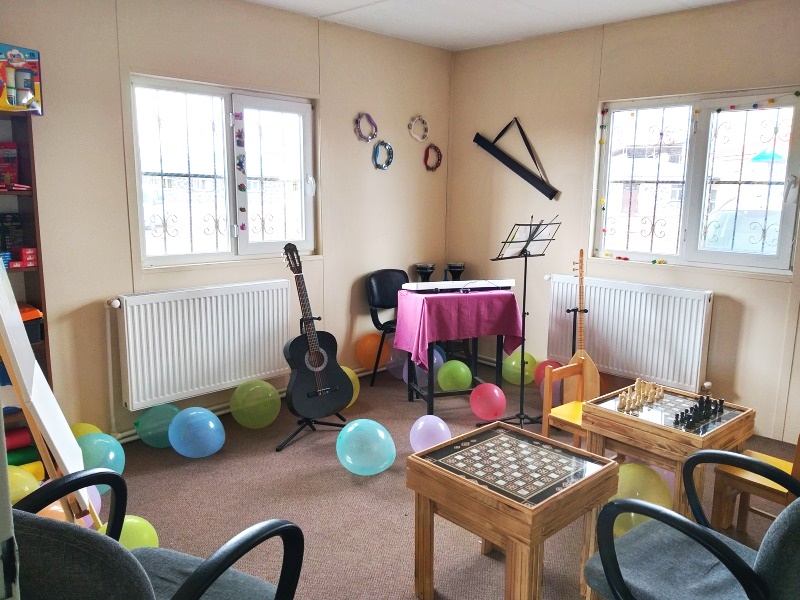 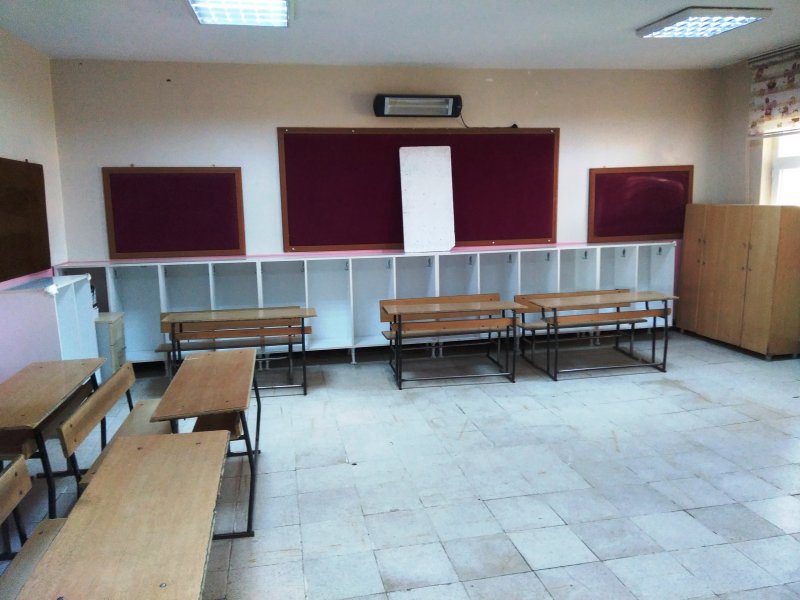 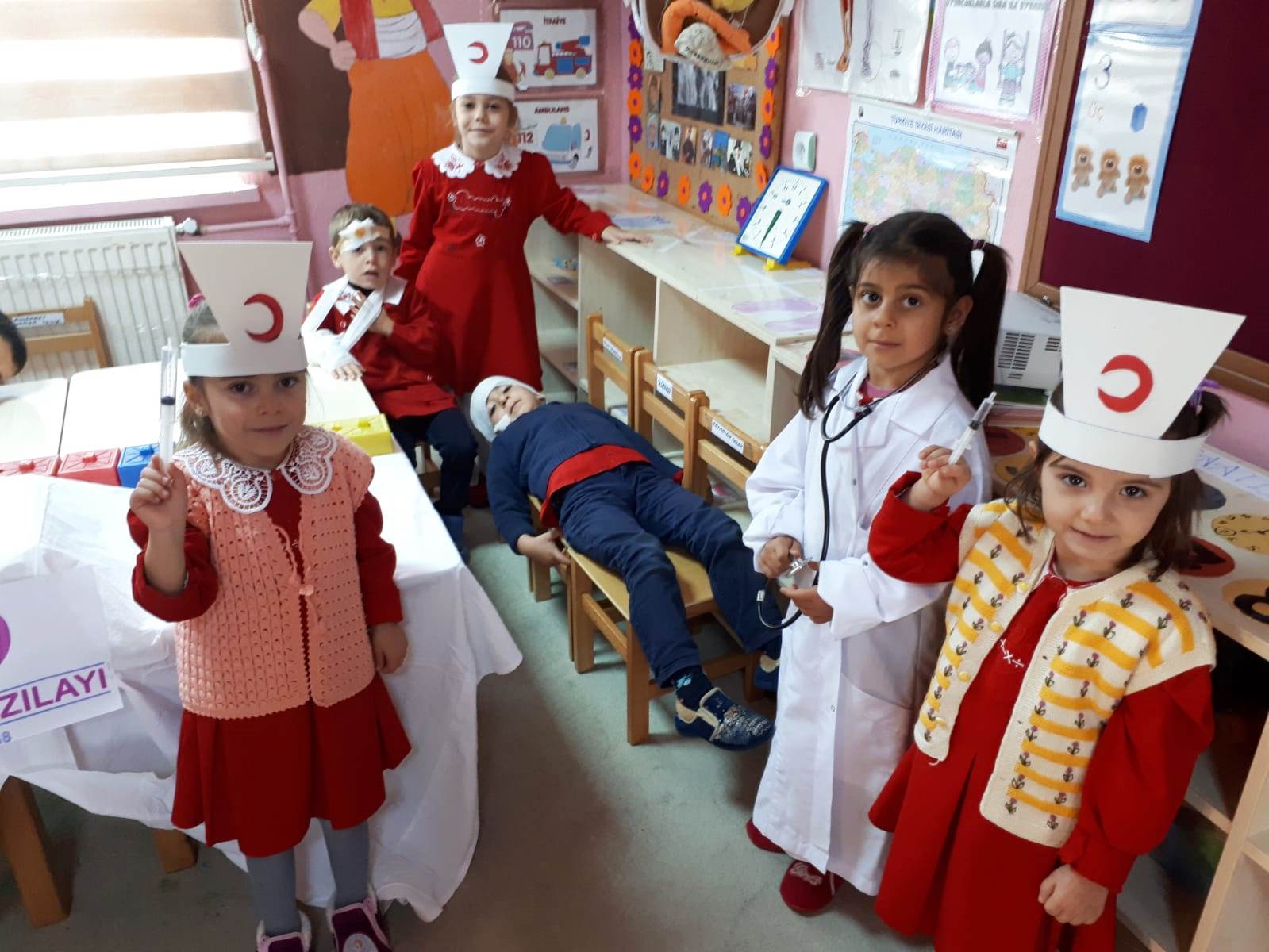 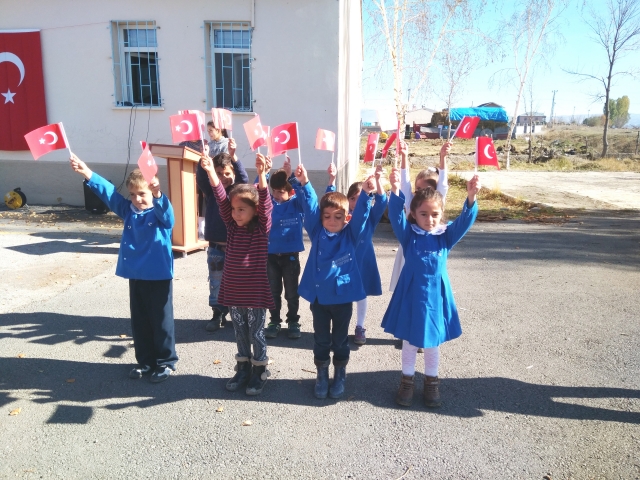 İli: Erzurumİli: Erzurumİli: Erzurumİli: Erzurumİlçesi: Yakutiyeİlçesi: Yakutiyeİlçesi: Yakutiyeİlçesi: YakutiyeAdres: Çiftlik Mahallesi Dış Kapı No:82/AÇiftlik Mahallesi Dış Kapı No:82/AÇiftlik Mahallesi Dış Kapı No:82/ACoğrafi Konum (link):Coğrafi Konum (link):https://goo.gl/maps/aVLaYYFqj292https://goo.gl/maps/aVLaYYFqj292Telefon Numarası: 442-2700358442-2700358442-2700358Faks Numarası:Faks Numarası:----e- Posta Adresi:712566@meb.k12.tr712566@meb.k12.tr712566@meb.k12.trWeb sayfası adresi:Web sayfası adresi:http://sehitbulentio.meb.k12.trhttp://sehitbulentio.meb.k12.trKurum Kodu:712566712566712566Öğretim Şekli:Öğretim Şekli:Tam GünTam GünOkulun Hizmete Giriş Tarihi : 1938Okulun Hizmete Giriş Tarihi : 1938Okulun Hizmete Giriş Tarihi : 1938Okulun Hizmete Giriş Tarihi : 1938Toplam Çalışan Sayısı Toplam Çalışan Sayısı 66Öğrenci Sayısı:Kız3131Öğretmen SayısıKadın55Öğrenci Sayısı:Erkek2929Öğretmen SayısıErkek11Öğrenci Sayısı:Toplam6060Öğretmen SayısıToplam66Derslik Başına Düşen Öğrenci SayısıDerslik Başına Düşen Öğrenci SayısıDerslik Başına Düşen Öğrenci Sayısı12Şube Başına Düşen Öğrenci SayısıŞube Başına Düşen Öğrenci SayısıŞube Başına Düşen Öğrenci Sayısı12Öğretmen Başına Düşen Öğrenci SayısıÖğretmen Başına Düşen Öğrenci SayısıÖğretmen Başına Düşen Öğrenci Sayısı12Şube Başına 30’dan Fazla Öğrencisi Olan Şube SayısıŞube Başına 30’dan Fazla Öğrencisi Olan Şube SayısıŞube Başına 30’dan Fazla Öğrencisi Olan Şube Sayısı0Öğrenci Başına Düşen Toplam Gider MiktarıÖğrenci Başına Düşen Toplam Gider MiktarıÖğrenci Başına Düşen Toplam Gider Miktarı40 TLÖğretmenlerin Kurumdaki Ortalama Görev SüresiÖğretmenlerin Kurumdaki Ortalama Görev SüresiÖğretmenlerin Kurumdaki Ortalama Görev Süresi3 YılUnvan*ErkekKadınToplamOkul Müdürü11Sınıf Öğretmeni Ana Sınıfı Öğretmeni--55Branş Öğretmeni------Rehber Öğretmen------İdari Personel------Yardımcı Personel--11Güvenlik Personeli------Toplam Çalışan Sayıları167Okul Bölümleri Okul Bölümleri Özel AlanlarVarYokOkul Kat Sayısı1Çok Amaçlı SalonXDerslik Sayısı5Çok Amaçlı SahaXDerslik Alanları (m2)156,65KütüphaneXKullanılan Derslik Sayısı5Fen LaboratuvarıXŞube Sayısı5Bilgisayar LaboratuvarıXİdari Odaların Alanı (m2)16,94İş AtölyesiXÖğretmenler Odası (m2)YokBeceri AtölyesiXOkul Oturum Alanı (m2)423,5PansiyonXOkul Bahçesi (Açık Alan)(m2)2558,5Okul Kapalı Alan (m2)350Sanatsal, bilimsel ve sportif amaçlı toplam alan (m2)0Kantin (m2)0Tuvalet Sayısı4Diğer (………….)SINIFIKızErkekToplamSINIFIKızErkekToplamAna Sınıfı64101/A65112/A68143/A88164/A7613Akıllı Tahta Sayısı4TV Sayısı1Masaüstü Bilgisayar Sayısı6Yazıcı Sayısı5Taşınabilir Bilgisayar Sayısı0Fotokopi Makinası Sayısı1Projeksiyon Sayısı1İnternet Bağlantı Hızı16 MpsYıllarGelir MiktarıGider Miktarı20165005002017600600İÇ PAYDAŞLARDIŞ PAYDAŞLAROkul YönetimiKaymakamlıkÖğretmenlerİlçe Milli Eğitim MüdürlüğüÖğrencilerMuhtarlıkOkul Aile BirliğiMezunlarVelilerDiğer Eğitim KurumlarıKolluk kuvvetleriÖĞRENCİ ANKETİÖğretmenlerimle ihtiyaç duyduğumda rahatlıkla görüşebilirim.Okul müdürü ile ihtiyaç duyduğumda rahatlıkla konuşabiliyorum.Okulun rehberlik servisinden yeterince yararlanabiliyorum.Okula ilettiğimiz öneri ve isteklerimiz dikkate alınır.Okulda kendimi güvende hissediyorum.Okulda öğrencilerle ilgili alınan kararlarda bizlerin görüşleri alınır.Öğretmenler yeniliğe açık olarak derslerin işlenişinde çeşitli yöntemler kullanmaktadır.Derslerde konuya göre uygun araç gereçler kullanılmaktadır.Teneffüslerde ihtiyaçlarımı giderebiliyorum.Okulun içi ve dışı temizdir.Okulun binası ve diğer fiziki mekânlar yeterlidir.Okulumuzda yeterli miktarda sanatsal ve kültürel faaliyetler düzenlenmektedir.ÖĞRENCİ ANKETİ123456789101112ORTALAMA4,024,062,403,304,213,313,823,804,323,212,372,83ÖĞRETMEN ANKETİ1 - Okulumuzda alınan kararlar, çalışanların katılımıyla alınır.2 -Kurumdaki tüm duyurular çalışanlara zamanında iletilir.3 - Her türlü ödüllendirmede adil olma, tarafsızlık ve objektiflik esastır.4 - Kendimi, okulun değerli bir üyesi olarak görürüm.5 - Çalıştığım okul bana kendimi geliştirme imkânı tanımaktadır.6 - Okul, teknik araç ve gereç yönünden yeterli donanıma sahiptir.7 - Okulda çalışanlara yönelik sosyal ve kültürel faaliyetler düzenlenir.8 - Okulda öğretmenler arasında ayrım yapılmamaktadır.9 - Okulumuzda yerelde ve toplum üzerinde olumlu etki bırakacak çalışmalar yapmaktadır.10 - Yöneticilerimiz, yaratıcı ve yenilikçi düşüncelerin üretilmesini teşvik etmektedir.11- Yöneticiler, okulun vizyonunu, stratejilerini, iyileştirmeye açık alanlarını vs. çalışanlarla paylaşır.12 - Okulumuzda sadece öğretmenlerin kullanımına tahsis edilmiş yerler yeterlidir.13 - Alanıma ilişkin yenilik ve gelişmeleri takip eder ve kendimi güncellerim.ORTALAMA4,734,634,784,724,554,554,554,004,734,734,554,554,72VELİ 
ANKETİİhtiyaç duyduğumda okul çalışanlarıyla rahatlıkla görüşebiliyorum.Bizi ilgilendiren okul duyurularını zamanında öğreniyorum. Öğrencimle ilgili konularda okulda rehberlik hizmeti alabiliyorum.Okula ilettiğim istek ve şikâyetlerim dikkate alınıyor. Öğretmenler yeniliğe açık olarak derslerin işlenişinde çeşitli yöntemler kullanmaktadır.Okulda yabancı kişilere karşı güvenlik önlemleri alınmaktadır. Okulda bizleri ilgilendiren kararlarda görüşlerimiz dikkate alınır. E-Okul Veli Bilgilendirme Sistemi ile okulun internet sayfasını düzenli olarak takip ediyorum.Çocuğumun okulunu sevdiğini ve öğretmenleriyle iyi anlaştığını düşünüyorum.Okul, teknik araç ve gereç yönünden yeterli donanıma sahiptir.Okul her zaman temiz ve bakımlıdır.Okulun binası ve diğer fiziki mekânlar yeterlidir.Okulumuzda yeterli miktarda sanatsal ve kültürel faaliyetler düzenlenmektedir.12345678910111213ORTALAMA4,234,313,213,553,653,403,703,404,403,003,302,272,80ÖğrencilerSınıf mevcutlarının düşük olması, okul öncesi eğitimin var olması, köy olduğu için öğrencilerin sürekli kontrol altında tutulabilmesi.ÇalışanlarKadromuzun genç olması, teknolojiye ayak uydurması, kurum içi iletişimin iyi olması, çalışanların özverili ve çalışkan olması.VelilerVelilerin okula öğretmenlere güveni, köy olduğu için velilere daha kolay ulaşılabilmesi.Bina ve YerleşkeBinamızın tek katlı olması dolayısıyla kazaların yaşanmaması, okul bahçemizin büyük olması.DonanımSınıflarımızda akıllı tahta, yazıcı ve diğer sınıf donanımlarının yeterli olması.Yönetim SüreçleriKurum kültürünün olması, yönetime kurum içi paydaşlarımızın katılıyor olması.İletişim SüreçleriKurum içi ve kurum dışı paydaşlarla iletişimimizin iyi olması.ÖğrencilerOkul dışında destek alamamaları, öğrencilerin eğitim-öğretim ile ilgili  ihtiyaçlarını karşılayabilecekleri alanlara uzak olması, okuma alışkanlıklarının yeterli olmaması.ÇalışanlarOkulumuzda kadrolu yardımcı hizmetler sınıfında çalışan olmaması, okulun öğretmen kadrosunun sık değişmesi, rehber öğretmen normunun olmaması, güvenlik elemanının olmaması.VelilerVelilerin eğitim düzeyinin düşük olması, okula ilgi ve alakalarının yeterli düzeyde olmaması, okuma alışkanlıklarının yeterli olmaması.Bina ve YerleşkeYeterli derslik olmaması, çok amaçlı salon bulunmaması, okul bahçesinde oyun alanlarının ve düzenin az olması.DonanımAkıllı tahtaların alt yapısının tamamlanmamış olması.BütçeOkulumuzun bütçesinin bulunmaması, okul aile birliğinin okulun ve öğrencilerin ihtiyaçlarını yeterli derecede karşılayamaması.RehberlikOkul rehberlik öğretmenimizin olmaması.GüvenlikOkul içi güvenlik tedbirlerinin (ekonomik imkansızlıklardan dolayı) yeterince alınamaması.PolitikOkulumuz, Milli Eğitim Bakanlığı politikaları ve Milli Eğitim Bakanlığı 2014–2018 stratejik planlama faaliyetleri ışığında eğitim-öğretim faaliyetlerine devam etmektedir. Öğrencilerini eğitimin merkezine koyan bir yaklaşım sergileyen okulumuz, öğrencilerin yeniliklere açık ve yeniliklerden haberdar, gelişim odaklı olmasını sağlayıcı, önleyici çalışmalarla, risklerden koruyucu politikalar uygulayarak yasal sorumluluklarını en iyi şekilde yerine getirmek için çalışmaktadır.EkonomikBelediye ve STK’larla ilişkilerimizin iyi olması nedeniyle ihtiyaçlarımızın bir kısmının bu kuruluşlar tarafından giderilebilmesi.SosyolojikKöy olduğu için şehirdeki öğrencilere nazaran sosyolojik bozulma daha düşük seviyededir.TeknolojikÖğrencilerimizin evlerinde teknolojik alt yapının olmaması(internet, bilgisayar v.s.) okulda teknolojiye ilgi ve alakalarının daha yüksek olmasına bu konuda öğrenme isteklerinin daha fazla olmasına ve yönlendirilebilir olmalarına katkı sağlamaktadır.EkolojikKöyümüzün çiftçilikten geçimini sağlamasının öğrencilerimizin doğayı daha yakından tanıması açısından etkisi büyüktür. Bununla birlikte çocukların, gelişimlerinde olumsuz sonuçlara neden olan besinler yerine tamamen doğal ürün tüketmeleri köy hayatının en önemli yararı denilebilir.PolitikErken eğitimin çocukların gelişimi ve örgün eğitimdeki başarıları üzerindeki önemli etkilerinin olduğu açıktır. Fakat bazı ailelerin çocuklarını anaokuluna göndermedikleri gözlenmektedir. Hala okuma yazma bilmeyen öğrenci velileri vardır.  Okul çevresinde eğitim öğretimin yeterince önemsenmediği gözlemlenmektedir.EkonomikOkulumuzun bulunduğu çevre sürekli göç veren ve çiftçilikle uğraşan bir bölge olduğu için, genel bağlamda ailelerimizin sosyoekonomik düzeyleri düşük seviyelerdedir. Bu açıdan bakıldığı zaman, ailelerin okulun maddi kaynaklarına çok fazla katkısı olmamaktadır. Belli dönemlerde okul bünyesinde okul-aile işbirliği ile çalışmaları düzenlenmekte, buradan elde edilen gelirlerle okulumuzun eksikleri giderilmeye çalışılmaktadır.Sosyolojikİş imkanları çiftçilik dışında yok denecek kadar az olmasından dolayı bu bölgede yaşayan velileri başka yerlere göç etmeye zorlamaktadır.Okulumuzun öğrenci sayısı her geçen yıl düşmektedir.Yeni istihdam tarzları, artan hareketlilik ve yoksulluktaki yeni yoğunlaşma etkisiyle değişen aile yapısı ve sosyal yapıda bazı bozulmalar görülmektedir.TeknolojikVelilerimizin kırsalda yaşayan ailelerden oluşu, köyde teknoloji alt yapısının olmayışı bir dezavantajdır. Bu durum öğrencilerimizin teknolojiyi tanıma ve kullanma açısından yetersiz kalmalarına neden olmaktadır.EkolojikHer geçen gün ekolojik dengenin kötüye gitmesi.TEMA-1:EĞİTİM VE ÖĞRETİME ERİŞİMNoPERFORMANSGÖSTERGESİMevcutMevcutHEDEFHEDEFHEDEFHEDEFHEDEFNoPERFORMANSGÖSTERGESİ2018201920192020202120222023PG.1.1.aKayıt bölgesindeki öğrencilerden okula kayıt yaptıranların oranı (%)100100100100100100100PG.1.1.bİlkokul birinci sınıf öğrencilerinden en az bir yıl okul öncesi eğitim almış olanların oranı (%)(ilkokul)8590909095100100PG.1.1.cOkula yeni başlayan öğrencilerden oryantasyon eğitimine katılanların oranı (%)808585909095100PG.1.1.dBir eğitim ve öğretim döneminde 20 gün ve üzeri devamsızlık yapan öğrenci oranı (%)4333221PG.1.1.eOkulun özel eğitime ihtiyaç duyan bireylerin kullanımına uygunluğu (0-1)0001111NoEylem İfadesiEylem SorumlusuEylem Tarihi1.1.1.Kayıt bölgesinde yer alan öğrencilerin tespiti çalışması yapılacaktır.Okul Stratejik Plan Ekibi01 Eylül-20 Eylül1.1.2Okul öncesi eğitimin, eğitime devamın önemi hakkında velilere bilgilendirme çalışmalarının yapmakOkul Öncesi Öğretmeni 01 Eylül-20 Eylül1.1.3Devamsızlık yapan öğrencilerin velileriyle görüşmeler ve ev ziyaretleri yapılarak devamlarının sağlanması Okul Öncesi ÖğretmeniOkul Müdürü Eğitim Öğretim yılı boyunca1.1.4Öğrencilerin devam durumlarının günlük takip edilerek velilere bildirilmesi Okul Öncesi ÖğretmeniMayıs 20191.1.5Öğrencilerin devamsızlıklarının e-okul devamsızlık sisteminden çıkarılarak velilere bildirilmesi. Okul MüdürüDevamsızlık mektubu dönemlerinde1.1.6Özel eğitime ihtiyacı olan öğrenci olursa konu ile ilgili birimlerle iletişime geçilerek sorunlar çözülecek. Okul MüdürüEğitim Öğretim yılı boyuncaTEMA-2 EĞİTİM VE ÖĞRETİME KALİTENoPERFORMANSGÖSTERGESİMevcutMevcutHEDEFHEDEFHEDEFHEDEFHEDEFNoPERFORMANSGÖSTERGESİ2018201920192020202120222023PG.2.1.aAyda okunan kitap sayısı4445567NoEylem İfadesiEylem SorumlusuEylem Tarihi2.1.1.Her gün bir ders saatinin kitap okumaya ayrılmasıSınıf ÖğretmenleriEğitim Öğretim Dönemi Boyunca2.1.2Okul ve sınıf kitaplıklarının zenginleştirilmesiOkul idaresi, öğretmenler, Okul Aile BirliğiEğitim Öğretim Dönemi Boyunca2.1.3Öğrencilerin ilgi ve istekleri doğrultusunda okulumuza yeni kitapların kazandırılması.Okul idaresi, öğretmenler, Okul Aile BirliğiEğitim Öğretim Dönemi Boyunca2.1.4Eğitim ve öğretim yılı içerisinde en fazla kitap okuyan 10 öğrenciye ödül verilmesi.Okul idaresi, öğretmenler, Okul Aile BirliğiEğitim Öğretim Dönemi Boyunca2.1.5Sınıf kütüphanelerinin düzenlenerek etkin kullanıma açılmasıOkul idaresi, öğretmenler, Okul Aile Birliği, Kütüphanecilik KulübüEğitim Öğretim Dönemi Boyunca2.1.6Evde de kitap okuma saatine yer verilmesiSınıf öğretmeni, VeliEğitim Öğretim Dönemi BoyuncaNoPERFORMANSGÖSTERGESİMevcutMevcutHEDEFHEDEFHEDEFHEDEFHEDEFNoPERFORMANSGÖSTERGESİ2018201920192020202120222023PG.2.2.aOkunan kitap sayısı1223445NoEylem İfadesiEylem SorumlusuEylem Tarihi2.2.1. “Anne ve babamla birlikte kitap okuyorum” projesinin düzenlenmesi.Okul idaresi ve öğretmenler, Okul Aile BirliğiEğitim Öğretim Dönemi Boyunca2.2.2 “Anne ve babamla birlikte kitap okuyorum” projesinin öğretmenlerimiz tarafından uygulanması.Okul idaresi, öğretmenler, Okul Aile BirliğiEğitim Öğretim Dönemi Boyunca2.2.3Veli toplantıları düzenlenerek projenin velilere anlatılması.Okul idaresi, öğretmenler, Okul Aile BirliğiEğitim Öğretim Dönemi BoyuncaNoPERFORMANSGÖSTERGESİMevcutMevcutHEDEFHEDEFHEDEFHEDEFHEDEFNoPERFORMANSGÖSTERGESİ2018201920192020202120222023PG.2.2.1.aYemekte Denge Projesine katılan Öğrenci Sayısı6070708090100100NoEylem İfadesiEylem SorumlusuEylem Tarihi2.2.1.Öğrencilerimiz için beslenme saatlerinde uzman kişiler tarafından dengeli beslenme programlarının hazırlanıp uygulanması.Okul idaresi, Öğretmenler, UzmanlarEğitim Öğretim Dönemi Boyunca2.2.2Velilerimize dengeli beslenme konusunda seminerler verilmesi.Okul idaresi, öğretmenler, Sağlık ve Temizlik KulübüEğitim Öğretim Dönemi Boyunca2.2.3Beslenme sorunları olan öğrencilerin ilgili birimlere yönlendirilmesi.Okul idaresi, öğretmenlerEğitim Öğretim Dönemi BoyuncaNoPERFORMANSGÖSTERGESİMevcutMevcutHEDEFHEDEFHEDEFHEDEFHEDEFNoPERFORMANSGÖSTERGESİ2018201920192020202120222023PG.2.3.1.aOkulumuzdaki teknolojik araçlardan bilinçli olarak faydalanan öğretmen oranı (%)90959595100100100PG.2.3.1.bOkulumuzdaki teknolojik araçlardan bilinçli olarak faydalanan öğrenci oranı (%)50606065708090NoEylem İfadesiEylem SorumlusuEylem Tarihi2.3.1.1Öğretmenlerin okuldaki teknolojik araçları bilinçli olarak kullanmaları için seminerler düzenlenmesi ve hizmet içi kurslara yönlendirilmesiİlçe Milli Eğitim MüdürlüğüOkul idaresiEğitim Öğretim Dönemi Boyunca2.3.1.2Öğrencilerimizin teknolojik araçları bilinçli olarak kullanabilmeleri için çalışmarın yapılması Okul idaresi Sınıf ÖğretmenleriEğitim Öğretim Dönemi Boyunca2.3.1.3Tüm sınıflarda ve tüm derslerde bilişim teknolojilerinin etkin olarak kullanılmasını sağlamak.Okul idaresi, ÖğretmenlerEğitim Öğretim Dönemi BoyuncaNoPERFORMANSGÖSTERGESİMevcutMevcutHEDEFHEDEFHEDEFHEDEFHEDEFNoPERFORMANSGÖSTERGESİ2018201920192020202120222023PG.2.4.1.aÖğrenci Sayısı60656570758085NoEylem İfadesiEylem SorumlusuEylem Tarihi2.4.1.1Her sene başında öncelikle okulumuz öğrencilerinin kendileri ve yakınları olmak üzere çevremizdeki engelli, yardıma muhtaç aileleri ve kişileri belirlemesi.Okul idaresi, Öğretmenler1 Eylül - 30 Kasım2.4.1.2Belirlenen kişiler için çeşitli kurumlardan, esnaf ve hayırseverlerden  yardım talebinde bulunulması.Okul İdaresi, öğretmenler30 Kasım – 30 Mayıs2.4.1.3Okulumuzda da acil ihtiyaçlılar öncelikli olmak üzere yıl boyunca sürecek yardım sandıkları oluşturulması. Okul idaresi, öğretmenler30 Kasım – 30 MayısNoPERFORMANSGÖSTERGESİMevcutMevcutHEDEFHEDEFHEDEFHEDEFHEDEFNoPERFORMANSGÖSTERGESİ2018201920192020202120222023PG.2.5.1.aDüzenlenen Sosyal Etkinlik Sayısı1223444NoEylem İfadesiEylem SorumlusuEylem Tarihi2.5.1.1Sene sonunda yıl boyu yapılan çalışmaların yer alacağı etkinliklerin yapılması.Okul idaresi, ÖğretmenlerEğitim Öğretim Dönemi Boyunca2.5.1.2Öğrencilerin yetenekleri doğrultusunda tiyatro ve müzik çalışmaları yapılması, kutlama ve anma günlerinde milli bayramlarda konuya yönelik tiyatro, rond, piyes, oratoryo çalışmaların yapılması.Okul idaresi, Öğretmenler, Kutlama ve Anma Törenleri KomitesiEğitim Öğretim Dönemi BoyuncaNoPERFORMANSGÖSTERGESİMevcutMevcutHEDEFHEDEFHEDEFHEDEFHEDEFNoPERFORMANSGÖSTERGESİ2018201920192020202120222023PG.2.5.2.aFaaliyetlere Katılan Öğrencilerin Tüm Öğrencilere Oranı(%)65707075808590NoEylem İfadesiEylem SorumlusuEylem Tarihi2.5.2.1Derslerde ünitelere göre tiyatro, piyes, oratoryo, rond vs çalışmalarına yer verilmesi ve bu çalışmaların sene başında planda belirtilmesi.Okul idaresi, Öğretmenler, Kutlama ve Anma KomitesiEğitim Öğretim Dönemi Boyunca2.5.2.2Belirli gün ve haftaların kutlanmasında, anma günlerinde ve milli bayramlarda okunan yapılan konuşmalar, okunan şiirlerin yanında, rond, tiyatro ve piyes çalışmalarından en az birine yer verilmesi.Okul idaresi, Öğretmenler, Kutlama ve Anma KomitesiEğitim Öğretim Dönemi BoyuncaNoPERFORMANSGÖSTERGESİMevcutMevcutHEDEFHEDEFHEDEFHEDEFHEDEFNoPERFORMANSGÖSTERGESİ2018201920192020202120222023PG.2.5.3.aDüzenlenen Gezi Sayısı1112223NoEylem İfadesiEylem SorumlusuEylem Tarihi2.5.3.1Ünitelere göre yapılabilecek gezilerin tespit edilerek, bunun sene başında velilere bildirilerek plana alınması.Okul idaresi, ÖğretmenlerEğitim Öğretim Dönemi Boyunca2.5.3.2Velilerden gelen kültürel ve sosyal gezi isteklerinin değerlendirilerek plana alınması.Okul idaresi, ÖğretmenlerEğitim Öğretim Dönemi BoyuncaNoPERFORMANSGÖSTERGESİMevcutMevcutHEDEFHEDEFHEDEFHEDEFHEDEFNoPERFORMANSGÖSTERGESİ2018201920192020202120222023PG.6.1.aDüzenlenen Yarışma Sayısı6101012141618NoEylem İfadesiEylem SorumlusuEylem Tarihi2.6.1.1Törenler ekibi ve inceleme komitesi tarafından okul öğretmenlerinin de desteğiyle yıl içinde yapılacak yarışmaların (şiir, kompozisyon, spor vs) belirlenmesi. .Okul idaresi, ÖğretmenlerEğitim Öğretim Dönemi Boyunca2.6.1.2Tespit edilen yarışmaların yanı sıra talep edilen yarışmalar varsa, onların da değerlendirmeye alınması.Okul idaresi, ÖğretmenlerEğitim Öğretim Dönemi Boyunca2.6.1.3İl ya da ülke düzeyinde duyurulan yarışmalara katılımın sağlanması için öğrenciye duyurunun yapılması ve bu yarışmaların da listeye dahil edilmesi.Okul idaresi, ÖğretmenlerEğitim Öğretim Dönemi Boyunca2.6.1.4Okul içi ya da okul dışı yarışmalara katılarak birinci olan ya da dereceye giren öğrencilerin ödüllendirilmesi.Okul idaresi, ÖğretmenlerEğitim Öğretim Dönemi BoyuncaTEMA-3KURUMSAL KAPASİTENoPERFORMANSGÖSTERGESİMevcutMevcutHEDEFHEDEFHEDEFHEDEFHEDEFNoPERFORMANSGÖSTERGESİ2018201920192020202120222023PG.3.1.aOkul bahçesinin düzenlenerek oyun alanlarının yapılması0222233PG.3.1.bBina dış yüzeyinin yalıtım yapılması0111111NoEylem İfadesiEylem SorumlusuEylem Tarihi3.1.1.Okul bahçe düzenlenmesi ve bina dış cephe yalıtımının yapılması için İlçe Milli Eğitim Müdürlüğü ile iletişime geçilmesiOkul idaresiEğitim Öğretim Dönemi Boyunca3.1.2Okul bahçe düzenlenmesi ve bina dış cephe yalıtımının yapılması için İlçe ve Büyükşehir Belediyeleri ile iletişime geçilmesiOkul idaresiEğitim Öğretim Dönemi Boyunca3.1.3NoPERFORMANSGÖSTERGESİMevcutMevcutHEDEFHEDEFHEDEFHEDEFHEDEFNoPERFORMANSGÖSTERGESİ2018201920192020202120222023PG.3.2.1.aOkul güvenlik personel sayısı0111111NoEylem İfadesiEylem SorumlusuEylem Tarihi3.2.1.Okul güvenlik personeli alımının sağlanması İlçe Milli Eğitim Müdürlüğü ile iletişime geçilmesiOkul idaresiEğitim Öğretim Dönemi BoyuncaNoPERFORMANSGÖSTERGESİMevcutMevcutHEDEFHEDEFHEDEFHEDEFHEDEFNoPERFORMANSGÖSTERGESİ2018201920192020202120222023PG.3.3.1.aYardımcı Hizmetli sayısının arttırılması1222222NoEylem İfadesiEylem SorumlusuEylem Tarihi3.3.1.Okulumuza Yardımcı Personel alımının sağlanması İlçe Milli Eğitim Müdürlüğü ile iletişime geçilmesiOkul idaresi1 Eylül – 30 KasımNoPERFORMANSGÖSTERGESİMevcutMevcutHEDEFHEDEFHEDEFHEDEFHEDEFNoPERFORMANSGÖSTERGESİ2018201920192020202120222023PG.3.4.1.aEğitim Öğretim yılı içerisinde Bakanlığımız bünyesinde açılan hizmet içi kurslara katılım sayısı3334666NoEylem İfadesiEylem SorumlusuEylem Tarihi3.4.1Okulumuzda bulunan tüm personellerin Bakanlığımız tarafından açılan merkezi ve yerel hizmet içi eğitime katılımlarının sağlanmasıOkul idaresi, öğretmenlerEğitim Öğretim Dönemi BoyuncaKaynak Tablosu20192020202120222023ToplamKaynak Tablosu20192020202120222023ToplamGenel Bütçe000000Valilikler ve Belediyelerin Katkısı000000Diğer (Okul Aile Birlikleri)150018001900200025009700TOPLAM150018001900200025009700İzleme DeğerlendirmeDönemiGerçekleştirilme Zamanıİzleme Değerlendirme Dönemi Süreç AçıklamasıZaman KapsamıBirinci          İzleme-Değerlendirme DönemiHer yılın 
Temmuz ayı içerisindeSPE birimi tarafından harcama birimlerinden sorumlu oldukları göstergeler ile ilgili gerçekleşme durumlarına ilişkin verilerin toplanması ve konsolide edilmesiGöstergelerin gerçekleşme durumları hakkında hazırlanan raporun üst yöneticiye sunulmasıOcak-Temmuz dönemiİkinci           İzleme-Değerlendirme Dönemiİzleyen yılın Şubat ayı sonuna kadarSPE birimi tarafından harcama birimlerinden sorumlu oldukları göstergeler ile ilgili yılsonu gerçekleşme durumlarına ilişkin verilerin toplanması ve konsolide edilmesiÜst yönetici başkanlığında harcama birim yöneticilerince yılsonu gerçekleşmelerinin, gösterge hedeflerinden sapmaların ve sapma nedenlerin değerlendirilerek gerekli tedbirlerin alınmasıTüm yıl